СУМСЬКА МІСЬКА РАДАVIІІ СКЛИКАННЯ ______ СЕСІЯРІШЕННЯРозглянувши звернення ТОВАРИСТВА З ОБМЕЖЕНОЮ ВІДПОВІДАЛЬНІСТЮ «НОМІНАЛ-АГРО» від 12 травня 2023 року, відповідно до Указу Президента України від 24 лютого 2022 року № 64/2022 «Про введення воєнного стану в Україні», пункту 12 постанови Кабінету Міністрів України від 27 травня 2022 року № 634 «Про особливості оренди державного та комунального майна у період воєнного стану», Порядку передачі в оренду державного та комунального майна, затвердженого постановою Кабінету Міністрів України від 03 червня 2020 року № 483 «Деякі питання оренди державного та комунального майна», враховуючи пропозиції постійної комісії з питань законності, взаємодії з правоохоронними органами, запобігання та протидії корупції, місцевого самоврядування, регламенту, депутатської діяльності та етики, з питань майна комунальної власності та приватизації Сумської міської ради (протокол від 16 травня 2023 року № 34), керуючись статтею 25, частиною п’ятою статті 60 Закону України «Про місцеве самоврядування в Україні», Сумська міська радаВИРІШИЛА:1. Звільнити від орендної плати за користування нежитловими приміщеннями за адресою: м. Суми, пров. Сурогінський, буд. 10 площею 
130,5 кв.м ТОВАРИСТВО З ОБМЕЖЕНОЮ ВІДПОВІДАЛЬНІСТЮ «НОМІНАЛ-АГРО» з 01 січня 2023 року до закінчення воєнного стану. 2. Управлінню комунального майна Сумської міської ради                       (Дмитренко Сергій) не нараховувати орендну плату за користування майном комунальної власності Сумської міської територіальної громади згідно з пунктом 1 цього рішення.3. Координацію виконання цього рішення покласти на заступника міського голови згідно з розподілом обов’язків.Сумський міський голова                                                              Олександр ЛИСЕНКОВиконавець: Дмитренко Сергій                       ______________Ініціатор розгляду питання – постійна комісія з питань законності, взаємодії з правоохоронними органами, запобігання та протидії корупції, місцевого самоврядування, регламенту, депутатської діяльності та етики, з питань майна  комунальної власності та приватизації Сумської міської ради.Проєкт підготовлено Управління комунального майна Сумської міської ради.Доповідач: Дмитренко Сергій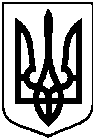 Проєктоприлюднено«___» _______ 20__ від ___ _______2023 року № ____-МРм. СумиПро звільнення ТОВ «НОМІНАЛ-АГРО» від орендної плати за користування нежитловими приміщеннями за адресами: м. Суми, пров. Сурогінський, буд. 10 площею 
130,5 кв.м з 01 січня 2023 року до закінчення воєнного стану